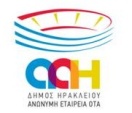 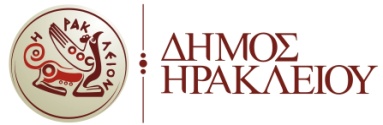 ΠΡΟΓΡΑΜΜΑΤΙΣΜΟΣ ΧΡΗΣΗΣ ΑΘΛΗΤΙΚΗ ΕΓΚΑΤΑΣΤΑΣΗΣ ΑΠΟ ΑΘΛΟΥΜΕΝΟ  ΑΝΩ ΤΟΝ 13 ΕΤΩΝΠαρακαλούμε στείλτε το έντυπο με τα συνοδευτικά έγγραφα του στο infosxoleia@aahaeota.grΕυχαριστούμε!ΕΙΣΟΔΟΣΕΙΣΟΔΟΣΕΞΟΔΟΣΕΞΟΔΟΣΟΝΟΜΑΤΕΠΩΝΥΜΟΟΝΟΜΑΤΕΠΩΝΥΜΟΟΝΟΜΑΤΕΠΩΝΥΜΟΙΔΙΟΤΗΤΑΔΙΕΥ. ΚΑΤΟΙΚΙΑΣEMAILKINΗΤΟ ΤΗΛΕΦΩΝΟΩΡΑΘΣΥΜ/ΜΑΤΑ*ΩΡΑΘΥΠΟΓΡΑΦΗ0ΑΘΛΟΥΜΕΝΟΣ/ΗΖΩΝΗ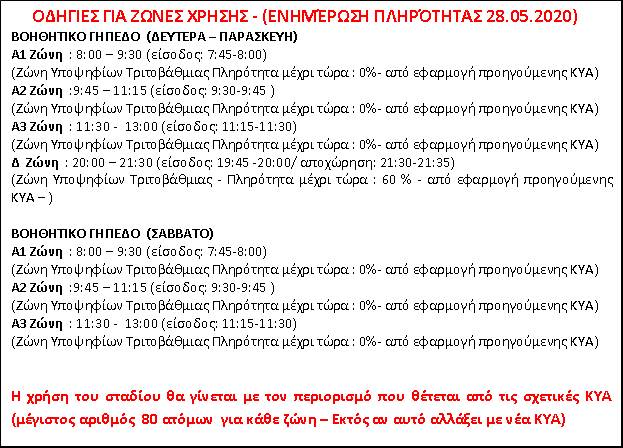 1ΔΕΥΤΕΡΑ2ΤΡΙΤΗ3ΤΕΤΑΡΤΗ4ΠΕΜΠΤΗ5ΠΑΡΑΣΚΕΥΗ6ΣΑΒΒΑΤΟ